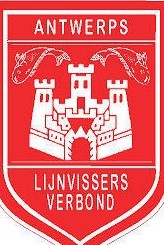 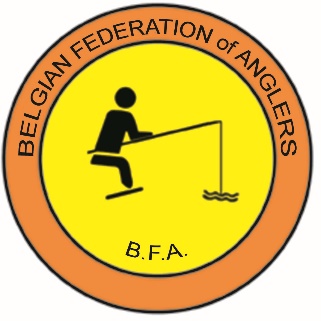 Datum / Date				22/09/2024Organisatie / Organisation	           Antwerps Lijnvissers Verbond                                                          (A.L.V.-vzw)Plaats  / Lieu                 	sas wintam tot jachthavens clotilde
Afhalen plaatsnummers                chalet palingvrienden                                                          GPS                                                          Blaasveldstraat 163 Willebroek Retrait des emplacements		Vanaf / A partir de : 6u30Palmares				idemAanvang					Van 11u tot 16u                                                                        Heures de début           	            Modaliteiten				Reglement feeder BFA Belgische kampioenschappen. Modalités de pêche 			Zuiver gewicht.Met toelating ondermaatse vis.Snoek en snoekbaars onmiddellijk terugzetten.	Gekleurde maden verboden.					Règlement feeder BFA championnats de Belgique.Poids pur.Avec dérogation tailles légales.
Remise à l’eau directe du brochet et sandre.Asticots de couleur sont interdits.Inschrijvingen			Uitsluitend via de verbondenInscriptions				Exclusivement via les fédérationsInlichtingen				Staf Van Gastel                                                          Gsm 0475 62 88 63Renseignements                       	kar vereist      chariot obligatoire  au		